St Gregory’s C E Primary School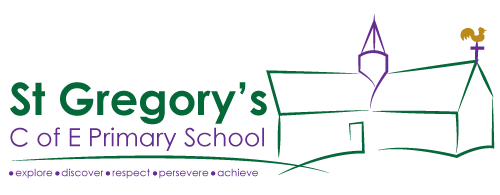      “Where learning has no limits”                                                                           5th January 2021Dear Parents / CarersHappy New Year!! I hope this e mail finds you all safe and having enjoyed Christmas? I think we are still all in shock from last night’s announcement – I know as a staff yesterday we were merrily preparing to see all our wonderful children today and were excited to be doing so. Sadly here I am writing to you as we venture again into a National Lockdown. It has however been lovely to see our key worker children and welcome them back. It has certainly been a struggle today to keep my eyes open today as not much sleep took place last night – my head was awash with plans instead of sheep!!! I want to keep you up to date with information and organisation of Remote learning. I have met with all teaching staff today and the following has been decided:By the end of today (please bear in mind staff have been teaching today – so maybe into the eve) – you will receive an e mail from  your child’ teacher Later today you will also receive learning for the next few days By 4pm on Friday you will receive login details for children to access Microsoft Teams / learning packs for next week /  timetable / details of any pre recorded learning by staff and online accessible websitesIt is the expectation from the Government that Primary aged children will have up to 3 hours learning per day set by teachers.The children who are in school will be following the same learning activities as the children at home – just delivered in a different way by staff. These children will also have PE sessions / outdoor activities.Children’s efforts and learning will be acknowledged once a weekPhone calls will be made to all families from teachers once a fortnight. Additional calls can be requested.I will be keeping you regularly updated with any important information Wellbeing newsletters will be sent home with some relaxing, fun ideas whilst at home with your childrenThese are extraordinary times and we will as we did last year do everything we can to stand together with our community.  WE ARE OPEN DAILY FOR THE CHILDREN OF CRITICAL WORKERS who have NO OTHER OPTION OPEN TO THEM. Please only send your child in if you are in a key worker role and not working home on any days or who have another adult at home. Children in school are in their class bubbles and these will not be mixing. We have staff shielding and vulnerable staff in school. Due to staffing shortages and trying to minimise the number of adults mixing around school – numbers are limited. If we reach capacity in any class I will be working on a criteria system of allocating a space – priority being given to front line workers and x2 parent key workers. Woodland Wonders:Breakfast club for key worker children can be accessed from 8.15am Monday - FridayFrom next week our After school club will run to 4.15pm Monday – Thursday – this will be reviewed regularly to ensure the children are coping / staff issues. Children will need to have their own drinks bottle but we will provide snack packs. Please message the school mobile to book a place. Free School Meal children – as per last time I will be out and about delivering – either weekly or fortnightly vouchers for a local supermarket – commencing next week. If any other parents would like a doorstep visit please let me know! School Meals:We will continue to offer hot school meals for those who are in school. If you have ordered a meal already for this week they will be able have it for the remainder of the week. If you want them to have hot meals until half term – please order as usual from their website. PLEASE CANCEL meals if you have ordered them and your child is NOT in school I think this is all the information so far and it will help alleviate some of the questions you may have. The office will be open Monday – Wednesday for phone calls. If you need to speak with me or contact me for any reason – please do so via my e mail:head@stgregorymarnhull.dorset.sch.ukschool landline 01258 820206txt or call on 07756179096 school mobileIF ANYONE NEEDS ANYTHING or just NEEDS TO TALK please do not hesitate to contact me. The weeks ahead are going to be challenging and whatever myself or my staff can do to support you and your children through this – WE WILL. My thoughts are with you all. I am missing so much already those who are not here. Stay safe Warmest wishesDebbie Field